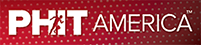 PAYNE STEWART KIDS GOLF FOUNDATION TEAMS WITH PHIT AMERICA TO GET KIDS ACTIVE AND PLAYING GOLFWashington, DC, June 2, 2021 – The Payne Stewart Kids Golf Foundation announces a partnership with PHIT America, a national charity focused on improving the physical and mental health of children in the U.S. by providing increased physical activity programs. As part of the partnership, the Payne Stewart Kids Golf Foundation will be the Supporting Sponsor of the new PHIT America PLAY GOLF program, which provides kids with introductory golf skills through fun, game-based curriculum and age-appropriate golf learning equipment to after-school and out-of-school programs.For schools with the established PHIT America’s AMPED incentivized running/walking program, the PLAY GOLF initiative is a great add-on experience that introduces young school children to the basics of golf and other sports in a fun, personalized approach within the school environment. PLAY Golf will put kids on a pathway to be active and healthy for life through golf.“Golf is such a fabulous sport for young kids to learn basic physical activity and life skills and they have so much fun in our program,” said Kelly McCammon, founder of the Payne Stewart Kids Golf Foundation.  “Through the support of our Foundation, The PLAY GOLF program is a new opportunity to expose young kids to a sport not often found in the recreation space.  We want to go wherever kids are playing and give them a pathway to be active for life. We will help overcome the worrisome inactivity issues by getting kids healthier while growing the great game of golf.”“We are excited to partner with the Payne Stewart Kids Golf Foundation and we will introduce more kids to a life of physical activity through our core program, AMPED, and then teach them the basics of golf through our PLAY GOLF program,” said PHIT America founder Jim Baugh. “Our programs work and to date we have introduced over half a million kids to regular physical activity in schools. Together with the Payne Stewart Kids Golf Foundation, we are building new opportunities for the golf pathway and getting kids active to learn the great sport of golf for lifelong health.”Golf and other companies are encouraged to contact Jim at Jim@PHITAmerica.org or join our movement. Schools can apply for these free programs at Golf.PHITAmerica.org.About PHIT AmericaPHIT America is a non-profit organization, established in 2013, leading a national ‘Movement’ to greatly improve the physical and mental health of 50 million children in the USA, with a plan to beat the Inactivity Pandemic. All data and research sources can be found at IP.PHITAmerica.org. PHIT America is led by Sports Industry Hall of Fame and former President of Wilson Sporting Goods, Jim Baugh. For more information, visit PHITAmerica.org and to learn more about this partnership, please contact Jolyn de Boer at Jolyn@PHITAmerica.org or Jim Baugh at Jim@PHITAmerica.org.About Payne Stewart Kids Golf FoundationThe Payne Stewart Kids Golf Foundation, established in 2020, is the fundraising entity behind the Payne Stewart Golf Camps & Clinics. These unique programs provide a complete golf learning experience for kids ages 4-9 years old. Using unconventional spaces to bring golf to the masses, the camps and clinics make any gymnasium or soccer field a golf learning center to teach children the fundamentals of both golf and life. For more information about the Payne Stewart Kids Golf Foundation please visit www.paynestewart.org.    Media Contact:On Course Strategies; (203) 454-0232; Jane Dally      Jane@oncoursegolf-pr.com; 